Documents Worksheet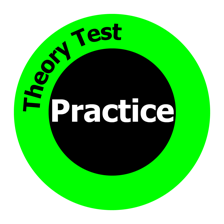 No.QuestionAnswer1Who’s responsible for keeping the ‘vehicle registration certificate’ updated?2What’s the legal minimum insurance?3What does ‘Third-party, fire and theft’ cover you for?4What’s the best type of insurance?5What’s a Cover Note?6What’s the maximum fine for driving without insurance?7When do you need your first MOT?How long is a MOT valid for?8What do you need before you can tax a car?9What does S O R N mean?How long is SORN valid?10How long do you have before you need to produce your documents to the police?